GUÍA DE APRENDIZAJE DE   LENGUAJE Y COMUNICACIÓNNombre: _____________________________________ Curso: Segundo Básico                 Fecha: ___________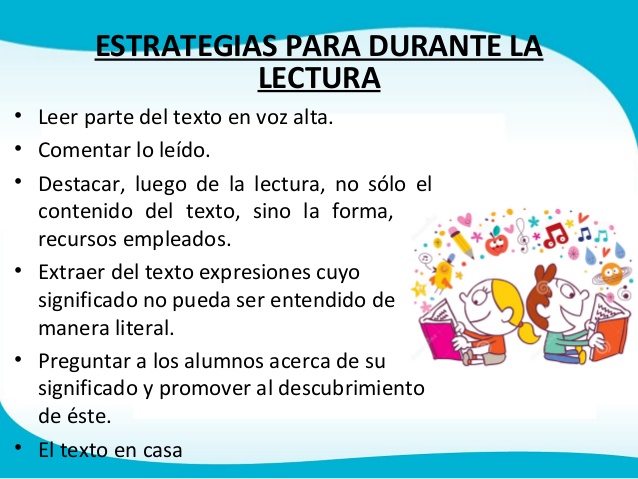 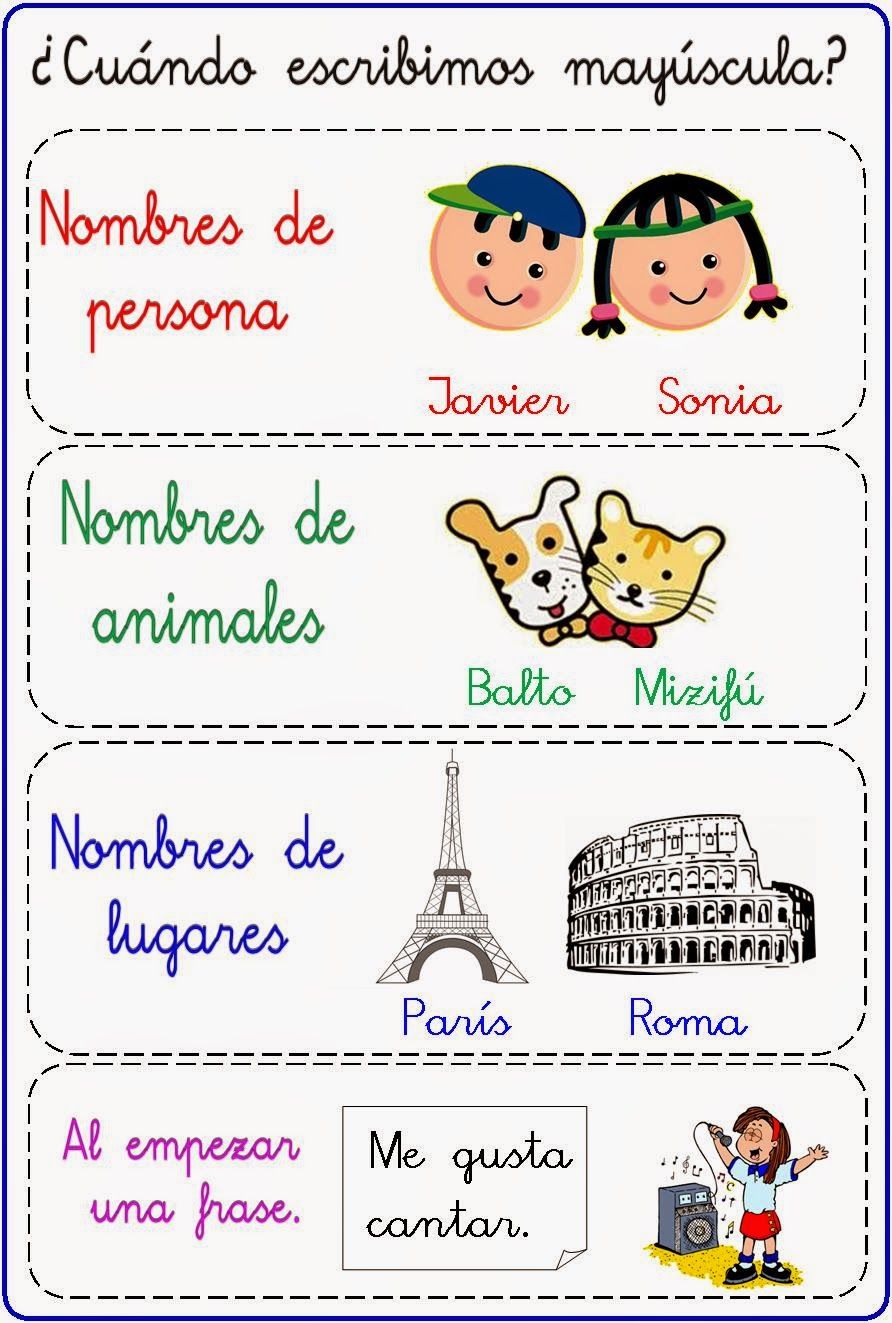 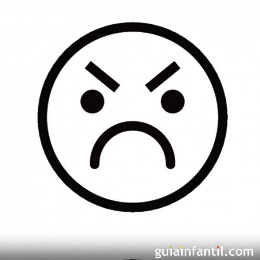 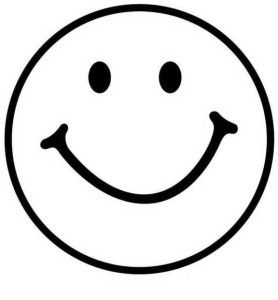 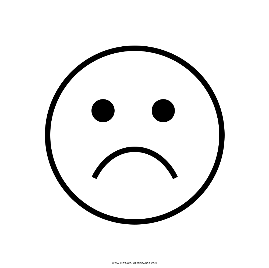 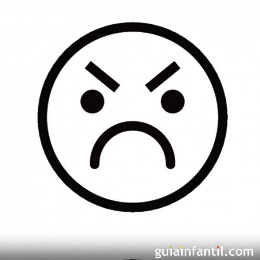 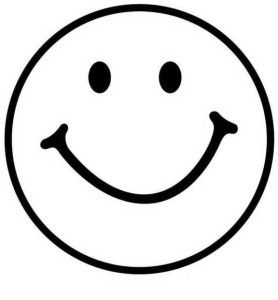 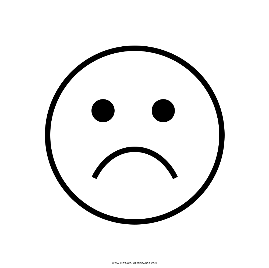 